Semester-/Bachelor-/MasterarbeitUntersuchung der Untersuchung der UntersuchungVorgelegt von:	Vorname NachnameMatrikel-Nummer:	xxxxxxxxVorgelegt am:	15.01.2019Institut:	Institut für Produktionstechnik und Logistik
Fachgebiet Trennende und Fügende
FertigungsverfahrenErstgutachter	Prof. Dr.-Ing. Prof. h.c. Stefan BöhmZweitgutachter	Dipl.-Ing. Sebastian Hellberg (Maschbau)
Dipl.-Wirtsch.-Ing. Dipl. Oec. Daniel Kohl (WIng)Betreuer:	Dipl.Ing. XXX
Ggf. Dipl.-Ing XXX
Ggf. Fa. XXX GmbH	FirmenlogoGeheimhaltungserklärungDiese Arbeit darf weder vollständig noch auszugsweise ohne schriftliche Zustimmung des Autors, des betreuenden Referenten bzw. der Firma xy vervielfältigt, veröffentlicht oder Dritten zugänglich gemacht werden. Das Fachgebiet für Trennende und Fügende Fertigungsverfahren behält sich alle Rechte zur Nutzung dieser Arbeit im Rahmen von Forschung und Lehre vor.AufgabenstellungErklärungIch versichere hiermit, dass ich die vorliegende Arbeit selbständig verfasst und keine anderen als die im Literaturverzeichnis angegebenen Quellen benutzt habe. Stellen, die wörtlich oder sinngemäß aus veröffentlichten oder noch nicht veröffentlichten Quellen entnommen sind, sind als solche kenntlich gemacht. Die Zeichnungen oder Abbildungen in dieser Arbeit sind von mir selbst erstellt worden oder mit einem entsprechenden Quellennachweis versehen. Diese Arbeit ist in gleicher oder ähnlicher Form noch bei keiner anderen Prüfungsbehörde eingereicht worden.InhaltsverzeichnisGeheimhaltungserklärung	IIAufgabenstellung	IIIErklärung	IVInhaltsverzeichnis	VAbbildungsverzeichnis	VITabellenverzeichnis	VIAbkürzungsverzeichnis	VI1	Einleitung	62	Grundlagen	62.1	Erster Aspekt	62.1.1	Unterpunkt 1	62.1.2	Unterpunkt 2	62.2	Zweiter Aspekt	63	Hauptteil 1	63.1	Messtechnik	63.2	Versuchswerkzeuge	64	Hauptteil 2	65	Diskussion der Ergebnisse	66	Zusammenfassung und Ausblick	67	Literaturverzeichnis	VIAnhang	VIAbbildungsverzeichnisAbbildung 3.1: Schraubendreher	6TabellenverzeichnisTabelle 3.1:	Abmessungen einer Zylinderschraube mit Schlitz nach
DIN EN ISO 1207	6AbkürzungsverzeichnisEinleitungRichtlinien für die Gestaltung von Semester- und AbschlussarbeitenDer Aufbau der am Fachgebiet für Trennende und Fügende Fertigungsverfahren angefertigten Arbeiten muss einheitlich sein. Dazu sind einige Punkte für den formalen Aufbau der Arbeiten zu beachten. Von diesen Richtlinien kann in Absprache mit dem Betreuer in begründeten Fällen abgewichen werden (z.B. bei Konstruktionsaufgaben, EDV-Programmierung, überwiegenden Literaturarbeiten o.ä.). Abweichungen von dieser Form ohne Rücksprache mit dem Betreuer sind nicht empfehlenswert!Grundsätzlicher AufbauDeckblatt /Geheimhaltungserklärung /Aufgabenstellung /Erklärung (diese ist zu unterschreiben) /Inhaltsverzeichnis /Abbildungsverzeichnis /Tabellenverzeichnis /AbkürzungsverzeichnisEinleitung [hier sind Aufgabe und Vorgehensweise zu beschreiben und zu begründen]Grundlagen [Theoretische Grundlagen, Stand der Technik]HauptteileDiskussion der ErgebnisseZusammenfassung und AusblickLiteraturverzeichnisAnhang [Dieser steht für die vollständige Einzelergebnis-Darstellung zur Verfügung, da im Hauptteil nur entsprechend aufbereitete Gesamtergebnisse (z.B. Vergleichsdiagramme o.ä.) verwendet werden sollten, d.h. der Text soll dem Leser die Ergebnisse vermitteln]Beachte (siehe auch Beispiele im Dokument):Zitieren: Fußnoten, Schriftgröße 8 unter Angabe von: Autor, Jahr und Seitenzahl!!Tabellen- und Abbildungsunterschriften linksbündigSchriftgröße Standard (11)Schriftart (Arial)Zeilenabstände (1,3)Seitenabstände und alle anderen Formatierungen sind empfehlenswert so wie in dieser Vorlage zu verwenden oder mit dem Betreuer abzusprechen!GrundlagenErster AspektUnterpunkt 1Unterpunkt 2Zweiter AspektHauptteil 1MesstechnikVersuchswerkzeuge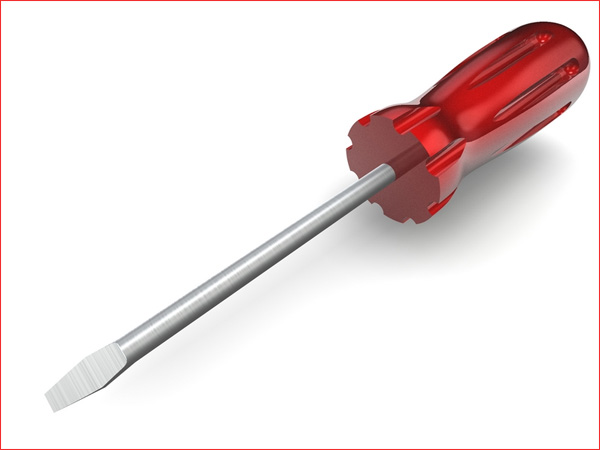 Abbildung 3.1: SchraubendreherDer in Abbildung 3.1 dargestellte Schraubendreher wird zum herein- bzw. zum herausschrauben von Zylinderkopfschrauben verwendet.Tabelle 3.1 zeigt die Abmessungen einer entsprechenden Zylinderkopfschraube.Tabelle 3.1: Abmessungen einer Zylinderschraube mit Schlitz nach DIN EN ISO 1207Hauptteil 2Diskussion der ErgebnisseZusammenfassung und AusblickLiteraturverzeichnisName (Jahr): Name, Vorname: Titel. Verlag, Ort, Auflage, Jahr.Name (Jahr): Name, Vorname: Aufsatztitel. In: Herausgeber: Buchtitel/Zeitschrift. Verlag, Ort, Auflage, Jahr.Anhang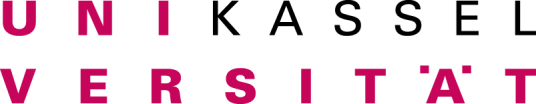 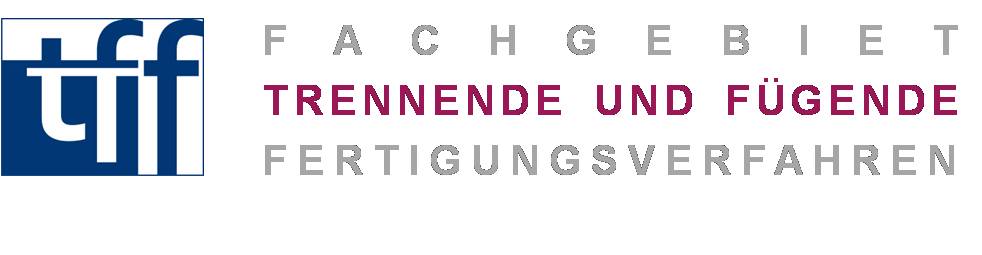 ____________________________________________________________________Prof. Dr.-Ing. Prof. h.c. Stefan BöhmVorname Nachname____________________________________________________________________Prof. Dr.-Ing. Prof. h.c. Stefan BöhmZweitgutachter (Maschbau/WIng)Kassel, 15.01.2019________________________________Vorname NachnameSchraubendurchmesserSchraubenkopfhöheSchraubenkopfdurchmesserM1,61,13M21,43,8